TIRGUS IZPĒTE“Apsudrabotu karotīšu ar gravējumu “Bauskas novada jaunajam pilsonim” piegāde Bauskas novada pašvaldības vajadzībām”,identifikācijas numurs BNP/TI/2023/169Pasūtītājs Iepirkuma priekšmetsIepirkuma priekšmets ir apsudrabotu karotīšu ar gravējumu “Bauskas novada jaunajam pilsonim” piegāde Bauskas novada pašvaldības vajadzībām saskaņā ar tirgus izpētes 1.pielikumu „Tehniskā specifikācija” (turpmāk – Piegāde).Identifikācijas numurs: BNP/TI/2023/169.KontaktpersonasPar tirgus izpētes noteikumiem: iepirkumu speciāliste Inese Bramane, e-pasts: inese.bramane@bauskasnovads.lv, tālr. +371 26299670.Par tehnisko specifikāciju: Dzimtsarakstu nodaļas vadītāja Sandra Kolberga, e-pasts: sandra.kolberga@bauska.lv,  +371 27808544.4. Piedāvājumu iesniegšanas vieta, datums un laiks	Pretendents savu piedāvājumu iesniedz līdz 2023. gada 19. decembrim, plkst. 13.00, nosūtot elektroniski uz e-pasta adresi: inese.bramane@bauskasnovads.lv. Līguma nosacījumiLīguma izpildes laiks: 1 (viena) mēneša laikā no līguma parakstīšanas.Piegādes vietas: Rātslaukums 1, Bauska, Bauskas novads, LV-3901.Apmaksa: līgums ar pēcapmaksu, garantēta samaksa pēc līguma izpildes pieņemšanas – nodošanas akta parakstīšanas un rēķina saņemšanas saskaņā ar noslēgto līgumu. Iepirkuma līgumā netiks paredzēts avansa maksājums.Prasības pretendentamPretendents ir fiziska vai juridiska persona, kura uz līguma slēgšanas dienu ir reģistrēta, licencēta un/vai sertificēta atbilstoši attiecīgās valsts normatīvo aktu prasībām, tiesīgs nodarboties ar komercdarbību un veikt Pasūtītājam nepieciešamo Pakalpojumu.Iesniedzot piedāvājumu, pretendents piedāvājumu paraksta pašrocīgi vai ar drošu elektronisko parakstu un laika zīmogu. Piedāvājumu paraksta paraksttiesīgā persona vai tās pilnvarota persona. Ja piedāvājumu paraksta pilnvarota persona, jāpievieno paraksttiesīgās personas izdota pilnvara.Pretendentam iepriekšējo 3 (trīs) gadu laikā līdz piedāvājumu iesniegšanas termiņa beigām jābūt pozitīvai pieredzei vismaz 1 (vienas) iepirkuma priekšmetam līdzvērtīgas preču piegādes veikšanā.Iesniedzamie dokumentiPieteikums dalībai tirgus izpētē, atbilstoši 2. pielikumam.Informācija par pretendenta pieredzi iepriekšējos 3 (trīs) gados, sagatavots atbilstoši 3.pielikumam, kas apliecina pretendenta atbilstību Nolikuma 6.3. punktā minētajai prasībai.Finanšu piedāvājums, sagatavots atbilstoši 4. pielikumam. Finanšu piedāvājumā cenu norāda euro (EUR). Cenā jāietver visi nodokļi, nodevas, maksājumi un visas ar Piegādi saistītās izmaksas, izņemot pievienotās vērtības nodokli. Dokuments, kas apliecina, ka karotītes ir apsudrabotas.Piedāvājuma izvēles kritērijsPiedāvājums ar zemāko cenu, kas pilnībā atbilst tirgus izpētes noteikumiem.Vērtējot piedāvājumu, tiek ņemta vērā piedāvājuma kopējā cena bez pievienotās vērtības nodokļa.1. pielikumsTEHNISKĀ SPECIFIKĀCIJA“Apsudrabotu karotīšu ar gravējumu “Bauskas novada jaunajam pilsonim” piegāde Bauskas novada pašvaldības vajadzībām”,identifikācijas numurs BNP/TI/2022/169MINIMĀLIE TEHNISKIE PARAMETRI:2. pielikumsPIETEIKUMS DALĪBAI TIRGUS IZPĒTĒ“Apsudrabotu karotīšu ar gravējumu “Bauskas novada jaunajam pilsonim” piegāde Bauskas novada pašvaldības vajadzībām”,identifikācijas numurs BNP/TI/2022/169Ar šo apliecinu savu dalību minētajā tirgus izpētē un apstiprinu, ka esmu iepazinies ar tās noteikumiem un Tehnisko specifikāciju, un piekrītu visiem tajā minētajiem nosacījumiem, tie ir skaidri un saprotami, iebildumu un pretenziju pret tiem nav.Ar šo apliecinu, ka visa sniegtā informācija ir patiesa.3. pielikumsINFORMĀCIJA PAR PRETENDENTA PIEREDZI “Apsudrabotu karotīšu ar gravējumu “Bauskas novada jaunajam pilsonim” piegāde Bauskas novada pašvaldības vajadzībām”,identifikācijas numurs BNP/TI/2022/169Pretendenta pieredzei jāatbilst noteikumu 6.4. punkta prasībai.4. pielikumsFINANŠU PIEDĀVĀJUMS“Apsudrabotu karotīšu ar gravējumu “Bauskas novada jaunajam pilsonim” piegāde Bauskas novada pašvaldības vajadzībām”,identifikācijas numurs BNP/TI/2022/169Pretendents ______________________________________ Reģ. Nr. _________________________________________2023. gada___. decembrī	Iepazinies ar tirgus izpētes Apsudrabotu karotīšu ar gravējumu “Bauskas novada jaunajam pilsonim” piegāde Bauskas novada pašvaldības vajadzībām”, identifikācijas numurs BNP/TI/2022/169, noteikumiem un Tehnisko specifikāciju, piedāvāju veikt Piegādi par šādu līgumcenu:	Līgumcenā ir iekļautas visas iespējamās izmaksas, kas saistītas ar preču izgatavošanu un piegādi, tai skaitā iespējamie sadārdzinājumi un visi riski.PasūtītājsBauskas novada pašvaldībaJuridiskā adreseUzvaras iela 1, Bauska, Bauskas novads, LV-3901Reģistrācijas numurs90009116223Nr.p.k.Nosaukums/aprakstsOrientējošā skiceDaudz.Apsudrabota karotīteGarums: ne mazāk kā 120mmSvars: ne mazāk kā 15 gr.Gravējums uz karotes kāta priekšpusē (aversā)-Bauskas novada ģerbonis, Gravējums uz karotes kāta otrā pusē (reversā)  „Bauskas novada jaunajam pilsonim””Kastīte karotītes ievietošanai - plastikāta BEZ jebkādiem uzrakstiem vai gravējumiem!Skat. orientējošo skici.Dizains jāsaskaņo ar pasūtītāju. Orientēties pēc pievienotās skices pievienotajā attēlā.Parametri var nebūtiski mainīties Pasūtītāja un Izpildītāja pārrunu rezultātā.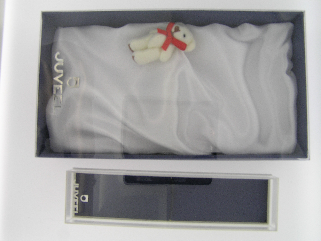 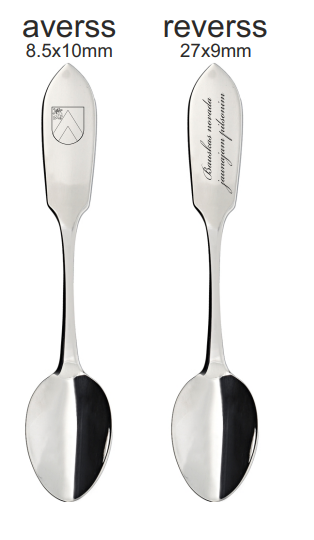 300 gab.Informācija par pretendentuInformācija par pretendentuInformācija par pretendentuPretendenta nosaukums:Pretendenta nosaukums:Reģistrācijas numurs:Reģistrācijas numurs:Juridiskā adrese:Juridiskā adrese:Norēķinu konts:Norēķinu konts:Bankas nosaukums:Bankas nosaukums:Pasta adrese:Pasta adrese:Tālrunis:Tālrunis:E-pasta adrese:E-pasta adrese:Vispārējā interneta adrese(ja attiecināms):Vispārējā interneta adrese(ja attiecināms):Līguma noslēgšanas iespēja(Lūdzu atzīmēt): Līguma noslēgšanas iespēja(Lūdzu atzīmēt): □ Papīra formātā□ Elektroniski ar drošu elektronisko parakstu Informācija par pretendenta kontaktpersonu / līguma izpildes atbildīgo personuInformācija par pretendenta kontaktpersonu / līguma izpildes atbildīgo personuInformācija par pretendenta kontaktpersonu / līguma izpildes atbildīgo personuVārds, uzvārds:Ieņemamais amats:Tālrunis:E-pasta adrese:Vārds, uzvārds:Amats:Paraksts:Datums:Nr.p.k.Pasūtītāja nosaukums, Reģ.Nr.Pasūtītāja kontaktinformācija(kontaktpersonas vārds, uzvārds, tālr.Nr., e-pasts)Piegādes īss raksturojumsLīguma izpildes laiks (no/līdz)Līguma summaEUR bez PVN1.Vārds, uzvārds:Amats:Paraksts:Datums:Nr.p.k.PozīcijaDaudzumsCena EUR bez PVN par vienībuSumma EUR bez PVN1.Apsudrabotu karotīšu ar gravējumu “Bauskas novada jaunajam pilsonim” piegāde Bauskas novada pašvaldības vajadzībām300 gab.Kopējā līgumcena bez PVN, EUR:Kopējā līgumcena bez PVN, EUR:Kopējā līgumcena bez PVN, EUR:PVN (__%), EUR:PVN (__%), EUR:PVN (__%), EUR:Kopējā piedāvājuma cena ar PVN, EUR:Kopējā piedāvājuma cena ar PVN, EUR:Kopējā piedāvājuma cena ar PVN, EUR:Vārds, uzvārds:Amats:Paraksts:Datums: